Język angielski w klasie IIW tym tygodniu zajmiemy się tematem Świąt Wielkanocnych, przypomnimy sobie słówka, które kojarzą się ze świętami. Easter (ister) – Święta Wielkanocne Happy Easter- Wesołych Świąt Wielkanocnych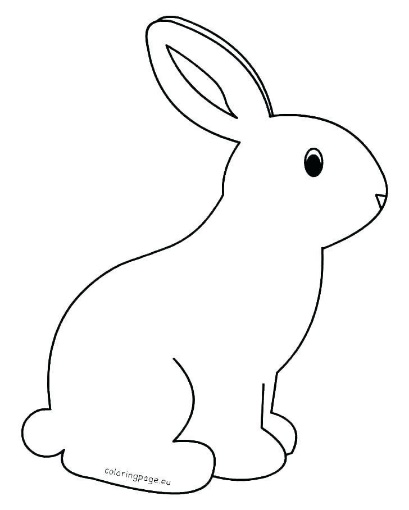                                        Easter rabbit (iste rabit)/                             Easter bunny (iste bani)                              zajączek wielkanocny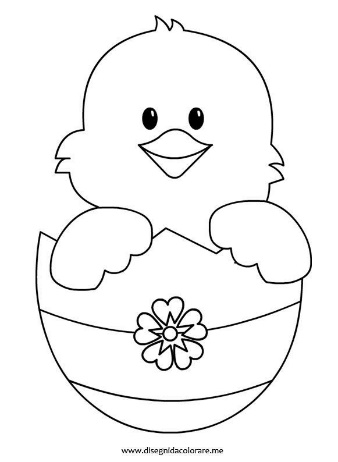                                                                      chick  (czik)                                                                    Easter egg (ister eg) /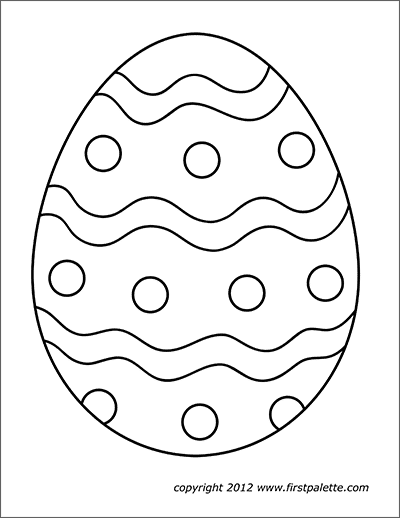                                   Chocolate egg (czoklet eg)                                pisanka/ czekoladowe jajko            basket  (basket) koszyk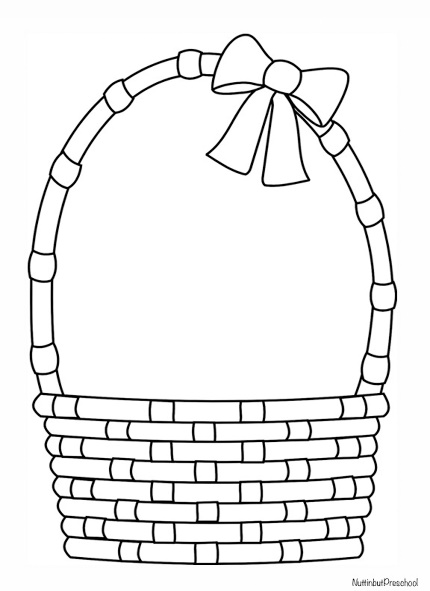 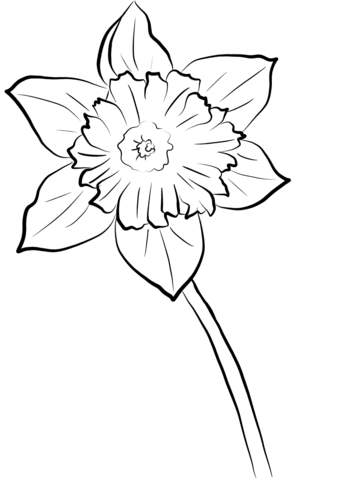                                                              daffodil (dafodil) żonkilObrazki i słówka możemy wkleić do zeszytu, możemy też samodzielnie narysować i napisać.W międzyczasie polecam bajeczki do oglądania. https://youtu.be/PrNI1m5jBC4https://youtu.be/c6hDJD86fvk pierwsza bajeczka I jeszcze piosenka (pierwsza na nagraniu) https://youtu.be/dI5bj8iMTz8